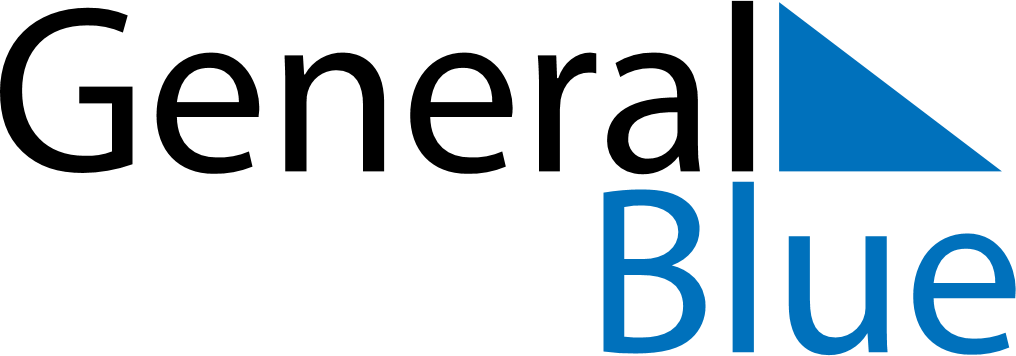 December 2023December 2023December 2023December 2023ChinaChinaChinaMondayTuesdayWednesdayThursdayFridaySaturdaySaturdaySunday1223456789910111213141516161718192021222323242526272829303031